A n m e l d u n g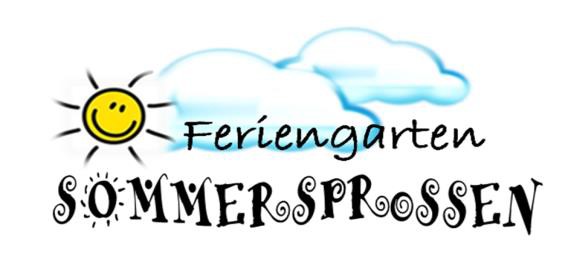 (Bitte in Druckbuchstaben ausfüllen!!!)Hiermit melde ich meine/n Tochter/Sohn für den Städt. Feriengarten „Sommersprossen“, Hindenburgstr. 38, 94469 Deggendorf, Tel. 0152/22693969 verbindlich an.Name des Kindes:	 	 Vorname:  	Alter:  	Anschrift:Mein/Unser Kind besucht während des Jahres folgende Einrichtung (Kindergarten/Schule):Mutter:Name: 	Vorname:  	geb. am:  	Anschrift:Tel.: 	berufstätig: ☐ ja/ ☐ nein	Tel. Arbeitsstelle:  	Anschrift Arbeitsstelle:   	Vater:Name: 	Vorname:  	geb. am:  	_Anschrift:Tel.: 		berufstätig: ☐ ja / ☐ nein Tel. Arbeitsstelle:  	Anschrift Arbeitsstelle:   	Öffnungszeit:   montags bis freitags jeweils 07.00 - 17.00 Uhr (ohne Feiertage)Entgelt:	1,50 € je Buchungsstunde bei einer Mindestbuchungszeit von 4 Stunden täglich Die Buchung ist nur wochenweise möglich. Der Beitrag ist vor Beginn des Feriengartens einzuzahlen.Für die Teilnahme am Mittagessen fallen zusätzlich 3,40 € täglich an.Das volle Benutzungsentgelt für den  beantragten und reservierten Besuchszeitraum ist auch zu entrichten, wenn nicht die gesamte Dauer dieses Zeitraums in Anspruch genommen wird oder ein Kind gem. § 10 der Benutzungs- und Aufnahmeordnung für den städt. Feriengarten vorzeitig entlassen wird. Die Geschwisterermäßigung beträgt je Kind und je Woche 3,00 €Die Anmeldung erfolgt  verbindlich für folgenden Besuchszeitraum:Mein Kind leidet unter Allergien	ja ☐	nein ☐ Wenn ja, welche?Ich habe zur Kenntnis genommen, dass im Feriengarten keine Medikamente verabreicht werden. ja  	nein Wir willigen ein, dass Foto- bzw. Filmaufnahmen, auf denen unser Kind zu sehen ist, für Chroniken, Zeitungsartikel und Präsentationen verwendet werden dürfen.ja  	nein Ich/Wir wurden darüber informiert, dass die personenbezogenen Daten ausschließlich für den dienstli- chen Gebrauch genutzt werden und eine Verwendung entsprechend den Bestimmungen der DSGVO (Datenschutzgrundverordnung) stattfindet.ja  	nein Ich bin damit einverstanden, dass mein/e Tochter/Sohn den Nachhauseweg alleine antritt. ja  	nein Die Benutzungs- und Aufnahmeordnung für den städtischen Feriengarten (https://www.deggen- dorf.de/media/deggendorf-ortsrecht-satzung-benutzung-aufnahmeordnung-feriengarten.pdf) habe ich zur Kenntnis genommen.ja  	nein Mein/e Tochter/Sohn darf von folgenden Personen abgeholt werden(bitte Name, Adresse und Telefon-Nr. angeben)Deggendorf,  	(Unterschrift der/des Erziehungsberechtigten)31.07 - 04.08.202307. - 11.08.202314. - 18. 08. 202321. - 25. 08.2023☐☐☐☐tägl. Buchungszeit:☐04 Std.von 	 Uhrbis  	 Uhr☐05 Std.von 	 Uhrbis  	 Uhr☐06 Std.von 	 Uhrbis  	 Uhr☐07 Std.von 	 Uhrbis  	 Uhr☐08 Std.von 	 Uhrbis  	 Uhr☐09 Std.von 	 Uhrbis  	 Uhr☐10 Std.von 	 Uhrbis  	 UhrMittagsverpflegung(3,40 € täglich)ja☐nein☐